Publicado en 03005 el 02/10/2013 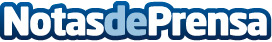 Aplicación Android Española sobre Cursos del INEM Supera las 10.000 DescargasMás de 10.000 usuarios, en su mayoría desempleados, ya usan esta nueva forma de estar al día respecto a las últimas ofertas de formación y empleo. Una sencilla aplicación para teléfonos inteligentes Android que es gratuita y se está convirtiendo es una de las más descargadas de nuestro país gracias a su sencillez y utilidad.Datos de contacto:Iñaki TovarCEO CursosyEmpleos.com637325751Nota de prensa publicada en: https://www.notasdeprensa.es/aplicacion-android-espanola-sobre-cursos-del Categorias: Sociedad E-Commerce Recursos humanos Dispositivos móviles Cursos http://www.notasdeprensa.es